MAGISTRÁT MĚSTA FRÝDKU-MÍSTKU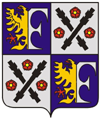 Odbor životního prostředí a zemědělství	Palackého 115738 22 Frýdek-MístekKvalita vody pramene v Hájku, k. ú. Lískovec(Kontrolní vzorek odebrán dne 28.8.2014)Rozbor vody provedla Laboratoř MORAVA, se sídlem Oderská 456, 742 13 Studénka, zkušební laboratoř akreditovaná ČIA pod č. 1266.Výsledek rozboru vody – srpen 2014:Ve vzorku vody nebyla zjištěna přítomnost bakterií. Voda splňuje požadavky, stanovené pro pitnou vodu vyhláškou č. 252/2004 Sb., ve znění vyhlášky č. 187/2005 Sb., v rozsahu zjišťovaných mikrobiologických ukazatelů. Pramen v Hájku není veřejným zdrojem pitné vody, její užití je na vlastní nebezpečí.Výsledky rozborů z předcházejících měsíců v roce 2014leden 		bakterie nezjištěnyúnor		bakterie nezjištěnybřezen 		bakterie nezjištěnyduben 		bakterie nezjištěnykvěten 		bakterie nezjištěnyčerven 		bakterie nezjištěnyčervenec	bakterie nezjištěnyIng. Eva Stračánkovávedoucí oddělení vodního hospodářstvíVÁŠ DOPIS ZN.:	     ZE DNE:	     Č. J.:	MMFM 108081/2014SP. ZN.	     VYŘIZUJE:	Ing.  Karel Adámek TEL.:	558 609 493FAX:	     E-MAIL:	adamek.karel@frydekmistek.czDATUM:	 02.09.2014	VÁŠ DOPIS ZN.:	     ZE DNE:	     Č. J.:	MMFM 108081/2014SP. ZN.	     VYŘIZUJE:	Ing.  Karel Adámek TEL.:	558 609 493FAX:	     E-MAIL:	adamek.karel@frydekmistek.czDATUM:	 02.09.2014	VÁŠ DOPIS ZN.:	     ZE DNE:	     Č. J.:	MMFM 108081/2014SP. ZN.	     VYŘIZUJE:	Ing.  Karel Adámek TEL.:	558 609 493FAX:	     E-MAIL:	adamek.karel@frydekmistek.czDATUM:	 02.09.2014	VÁŠ DOPIS ZN.:	     ZE DNE:	     Č. J.:	MMFM 108081/2014SP. ZN.	     VYŘIZUJE:	Ing.  Karel Adámek TEL.:	558 609 493FAX:	     E-MAIL:	adamek.karel@frydekmistek.czDATUM:	 02.09.2014	VÁŠ DOPIS ZN.:	     ZE DNE:	     Č. J.:	MMFM 108081/2014SP. ZN.	     VYŘIZUJE:	Ing.  Karel Adámek TEL.:	558 609 493FAX:	     E-MAIL:	adamek.karel@frydekmistek.czDATUM:	 02.09.2014	VÁŠ DOPIS ZN.:	     ZE DNE:	     Č. J.:	MMFM 108081/2014SP. ZN.	     VYŘIZUJE:	Ing.  Karel Adámek TEL.:	558 609 493FAX:	     E-MAIL:	adamek.karel@frydekmistek.czDATUM:	 02.09.2014	VÁŠ DOPIS ZN.:	     ZE DNE:	     Č. J.:	MMFM 108081/2014SP. ZN.	     VYŘIZUJE:	Ing.  Karel Adámek TEL.:	558 609 493FAX:	     E-MAIL:	adamek.karel@frydekmistek.czDATUM:	 02.09.2014	